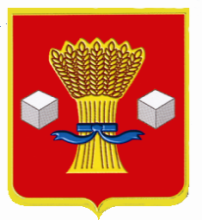 АдминистрацияСветлоярского муниципального района Волгоградской областиПОСТАНОВЛЕНИЕ от  25.01. 2021	                      № 53/1О  внесении изменения в постановление администрации Светлоярского муниципального района Волгоградской области  от 31.03.2020 № 622  «О дополнительных мерах по реализации постановления Губернатора Волгоградской области от 15 марта 2020 г. № 179 «О введении режима повышенной готовности функционирования органов управления, сил и средств территориальной подсистемы Волгоградской области единой государственной системы предупреждения и ликвидации чрезвычайных ситуаций»В целях исполнения постановления Губернатора Волгоградской области от 13.11.2020 г. № 716  «О внесении изменений в постановление Губернатора Волгоградской области от 15.03.2020 №179 «О введении режима повышенной готовности функционирования органов управления, сил и средств территориальной подсистемы Волгоградской области единой государственной системы предупреждения и ликвидации чрезвычайных ситуаций», п о с т а н о в л я ю:1.  Внести в постановление администрации Светлоярского муниципального района Волгоградской области  от 31.03.2020 № 622 «О дополнительных мерах по реализации постановления Губернатора Волгоградской области  от 15.03.2020 г. № 179 «О введении режима повышенной готовности функционирования органов управления, сил и средств территориальной подсистемы Волгоградской области единой государственной системы предупреждения и ликвидации чрезвычайных ситуаций» следующее изменение:абзац пятый подпункта 2.3 пункта 2 после слов  «с 11 по 24 января 2021 г.» дополнить словами «, с 25 января по 07 февраля 2021 г., с 08  по 21 февраля 2021 г., с 22 февраля по 07 марта 2021 г., с 08 по 21 марта 2021 г.» 2. Настоящее постановление вступает в силу со дня его подписания, подлежит официальному опубликованию и размещению на официальном сайте  Светлоярского муниципального района Волгоградской области.3. Контроль за исполнением настоящего постановления оставляю за собой.Главы  муниципального района                                                       Т.В. Распутина  исп. Зашеловский А.А..т.6-28-65